Инструкция «Действия при возникновении террористической опасности»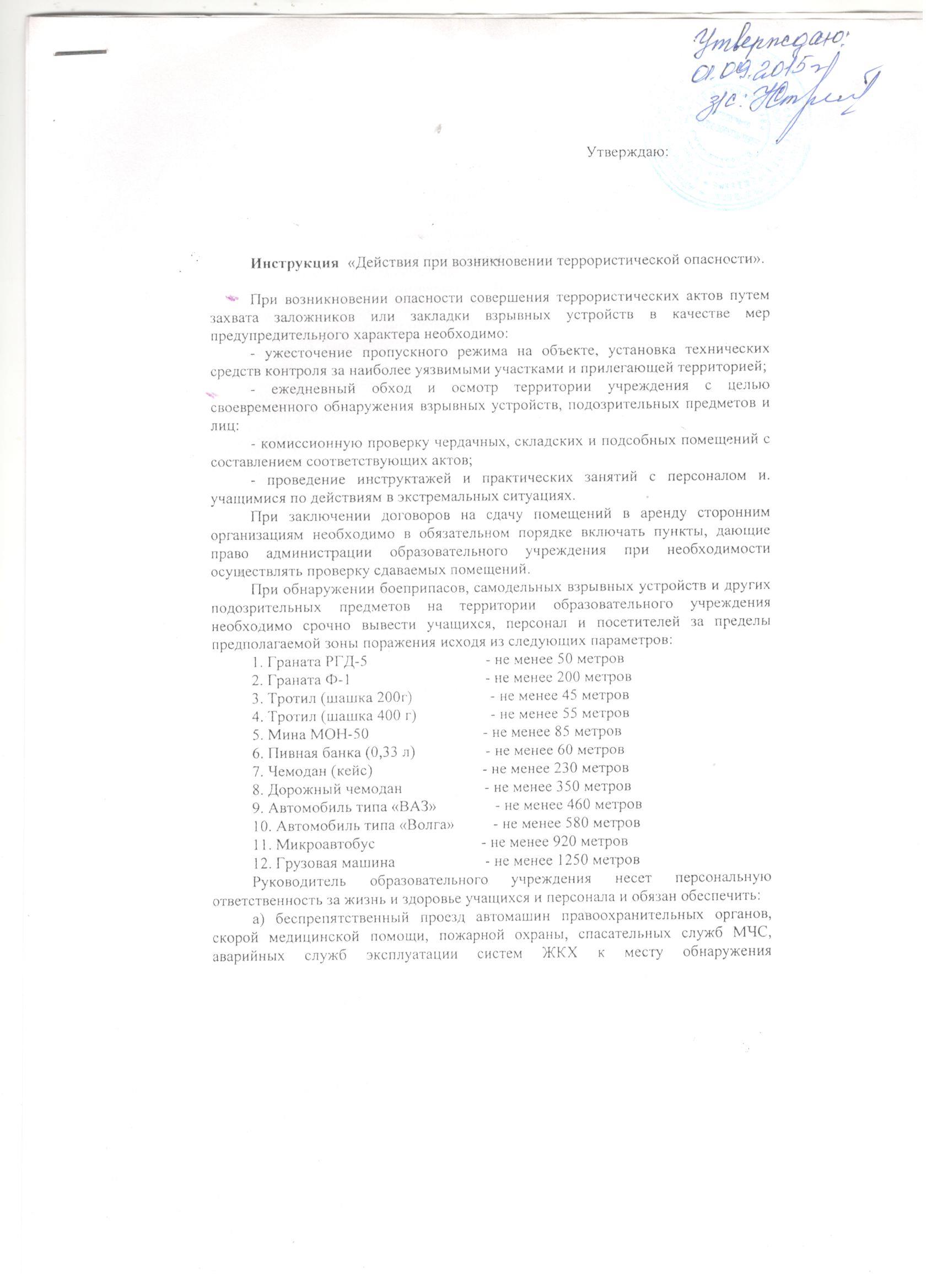 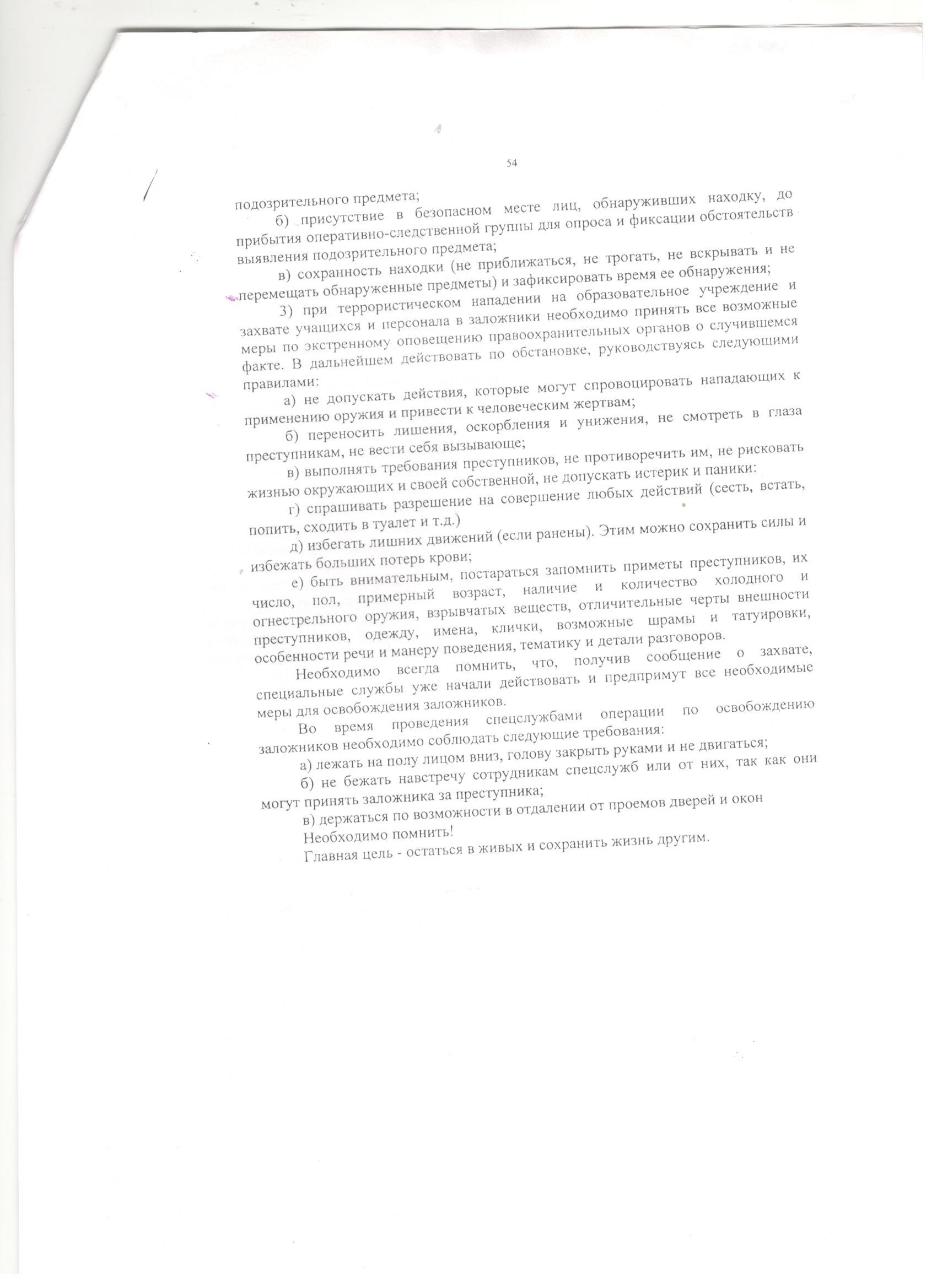 